10 июля в нашем саду прошел Парад шляп под названием:«Модники и модницы или все дело  в шляпе!»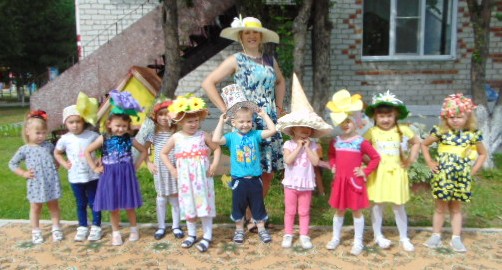 В этот день были представлены большое разнообразие шляп:От «Карточкого короля, до  «Ванильного рожка»Дети смело дефилировали по «красной» дорожке, скрывая  небольшое волнение и огромное желание победить!Конечно же  без участия родителей никакого парада шляп бы не былоРодители потрудились на славу и на суд независимого жури были представлены: Панама – «Лилия»Шляпка – «Королева цветов»Шляпа –«Цветочная поляна»Шляпа – «Подсолнухи»Шляпа – «Карточный король»Шляпа – «Ванильный рожок»Панама – «Лунный цветок»Шляпа – «Ромашки»Шляпа  - «Карамелька»Шляпка – «Мэри Поппинс»Уважаемые родители, ОГРОМНОЕ вам спасибо!!!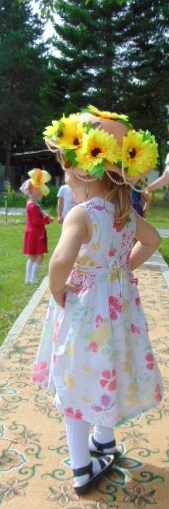 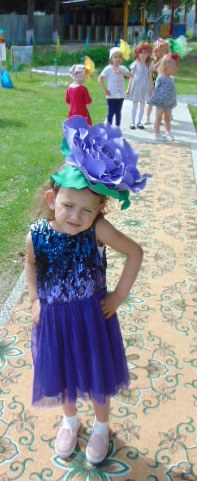 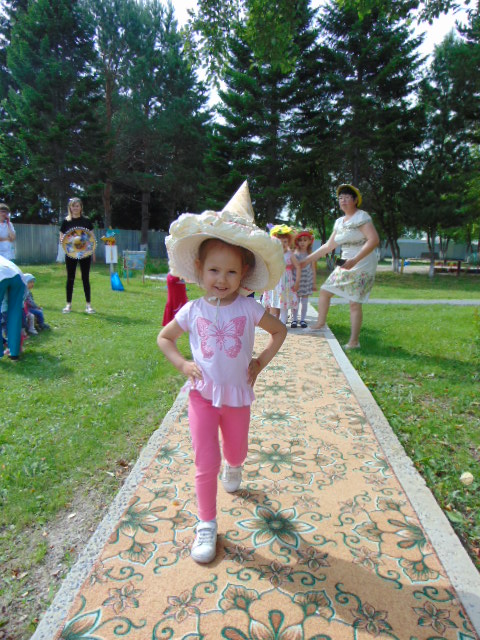 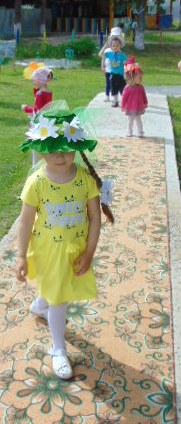 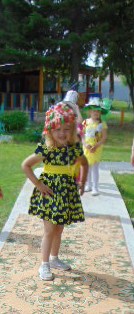 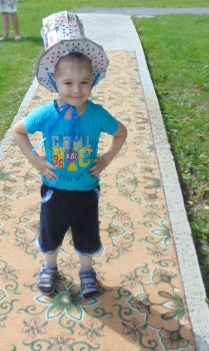 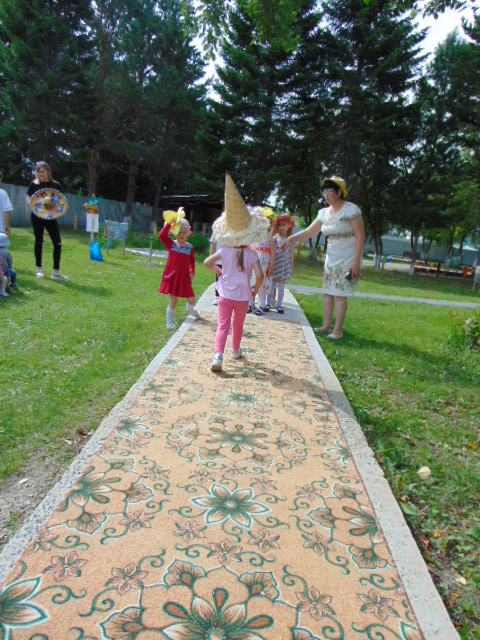 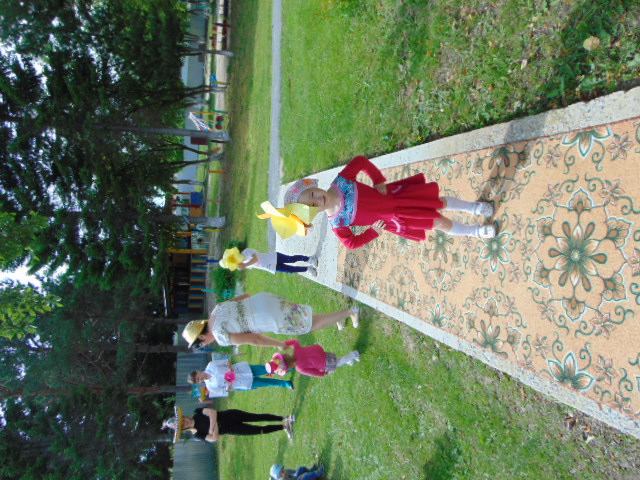 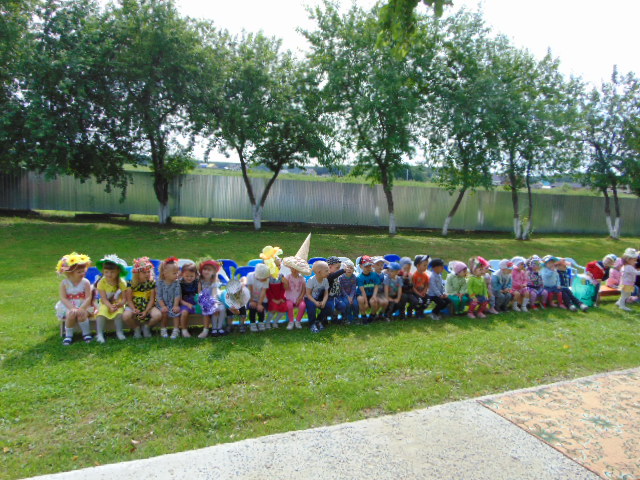 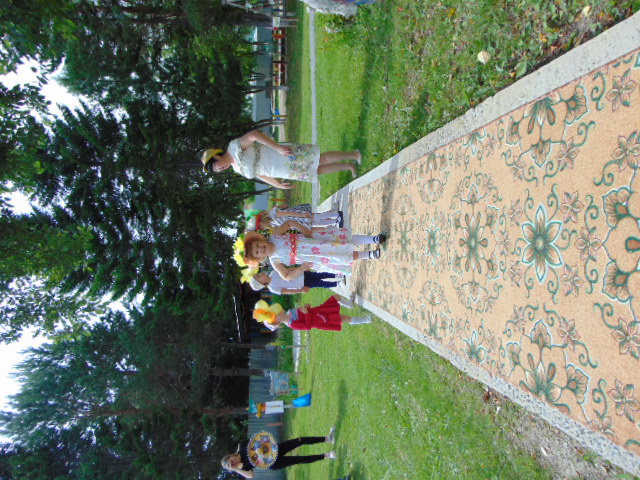 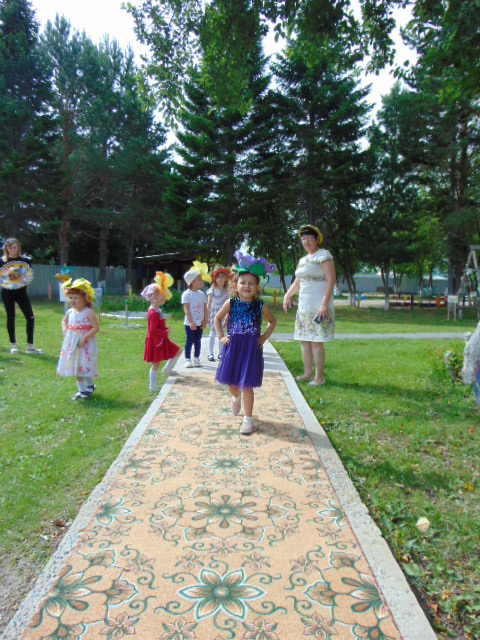 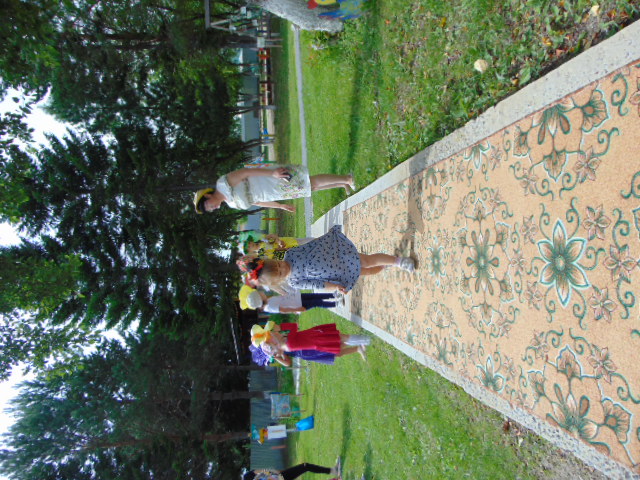 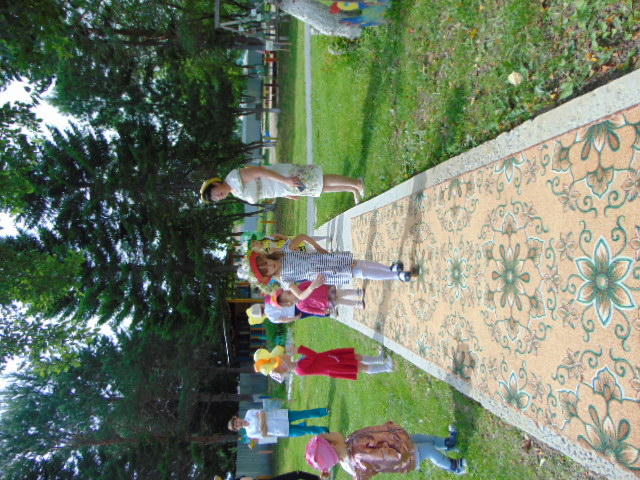 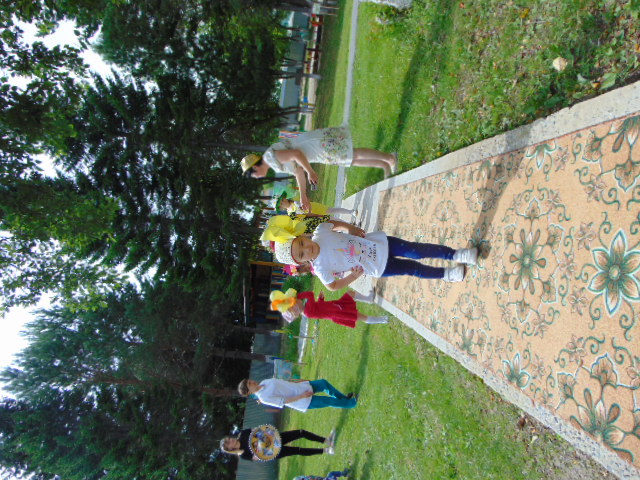 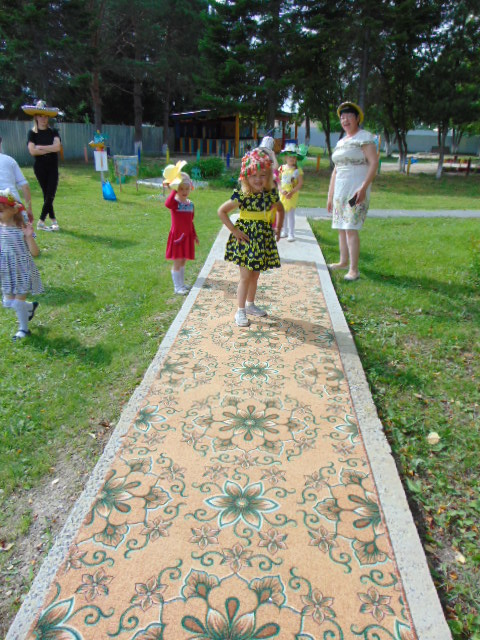 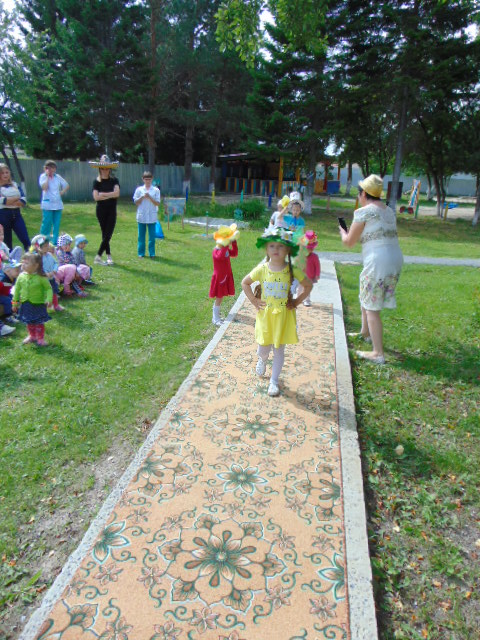 Парад шляп закончился награждением …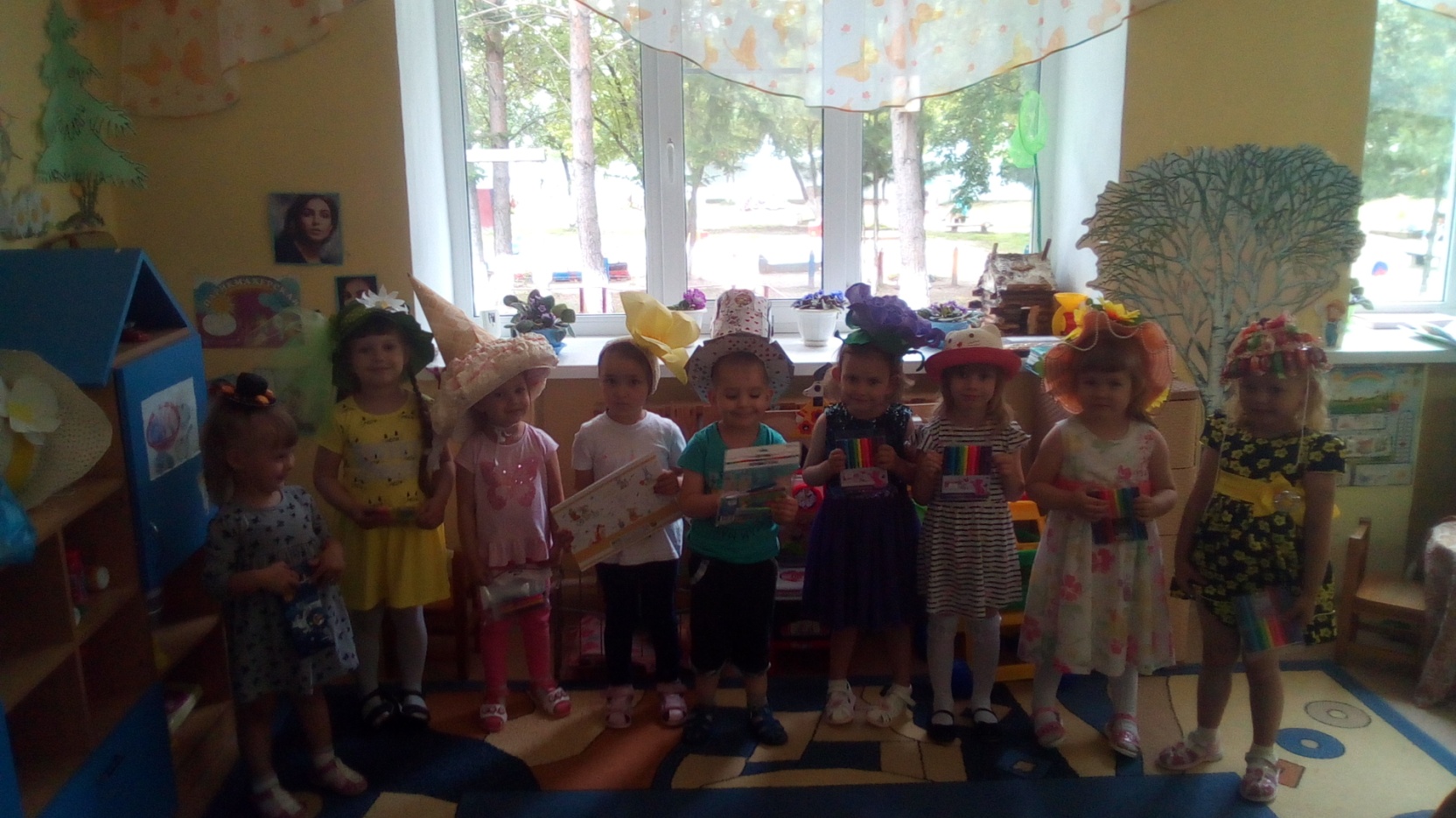 …и веселыми танцами под заводную музыку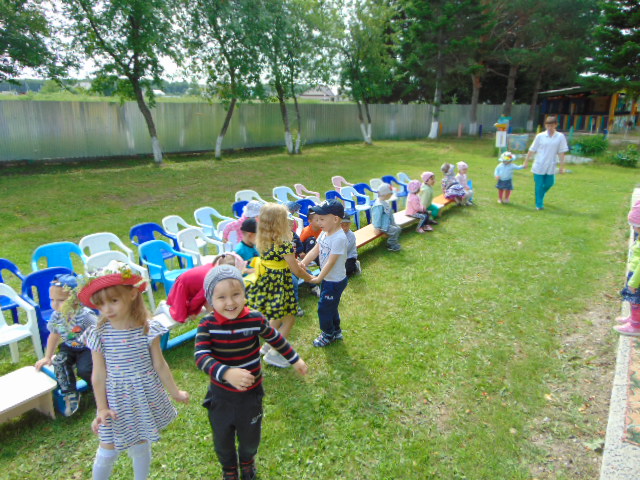 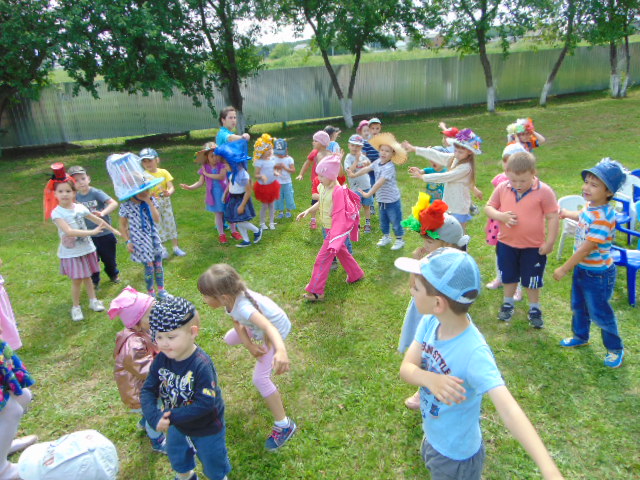 